  UNIVERSIDADE DE ÉVORA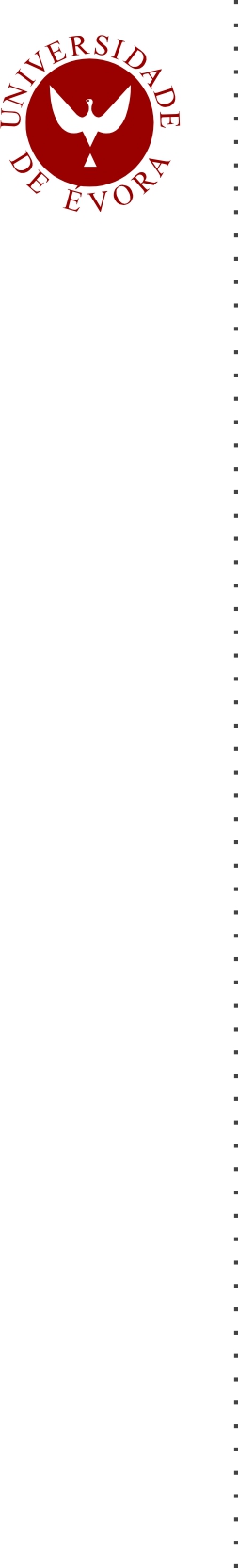   ESCOLA DE CIÊNCIAS E TECNOLOGIA  DEPARTAMENTO DE QUÍMICA A IMPORTÂNCIA DA CONTINUIDADE PEDAGÓGICA E DA COMPONENTE PRÁTICO-LABORATORIAL 
NO ENSINO DE FÍSICA E QUÍMICA A   Susana Maria Dourado Ribeiro  Orientação: Professor Doutor Vítor José Martins Oliveira Mestrado em Química em Contexto Escolar Área de especialização: Caso seja aplicável Relatório de Atividade Profissional  Évora, 2013